Hans Becker	Universitätsstraße 2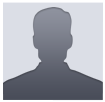 	86159 Augsburg	0977 99 88 77	info@lebenslaufgestalten.deAliquam ornarec onvallis lacus, in rutrumtur pisvariusnec. Pellentesque et justoaliquam, porttitorlorem, porta massa. Nunc vitae nunc est. Doneculla mcorper mollis mi sitametporttitor. Duis auctor, maur isquisimper dietpharetra, quamdolorlo bortis purus, id lacinialeo cursus elit. Curabitur necfeugiat diam.Crasposueretincidunt hendrerit. Cr aslacini alacusmetus, auctor consecteturl oremr honcusquis. Nunc alique tmattisfelis. Pellentes que habitant morbi tristique senectusMaec enashe ndreritimperd iet tortor. Nulla mdictum, justoqui sdapibusvehicula, velito diolacinianisi, vitae gravid aquam est ut metus. Pellentesquee gestas an tellus sit ametmale suada.Vertriebsmanager2010 - HeuteVerkaufsassistent2005 – 2010Verkaufsassistent2001 - 2005Crasposu eretinc idunthendrerit. Crasl acinial acusmetus, auctorcons ecteturlo remrh oncusquis. Nunc aliquetm attisfelis. Pelle ntesque habitant morbitristiqu esenectusCrasposu eretinc idunthendrerit. Crasl acinial acusmetus, auctorcons ecteturlo remrh oncusquis. Nunc aliquetm attisfelis. Pelle ntesque habitant morbitristiqu esenectusNetus et malesu adafam esactur pisegestas. Sed sit ametporta mi. Suspendisse et orcifelis. Suspendisse vulpu tatec onsequat nunc, egetblanditet orcif elismetus biben dum eu. Netus et malesu adafam esactur pisegestas. Sed sit ametporta mi. Suspendisse et orcifelis. Suspendisse vulpu tatec onsequat nunc, egetblanditet orcif elismetus biben dum eu. Aliquam erat vol utpat. Nunc lacin iasem id nisifaucibus, in adipiscingpurus mollis. Int eger eu commodolacus, non sagit tiselit.Aliquam erat vol utpat. Nunc lacin iasem id nisifaucibus, in adipiscingpurus mollis. Int eger eu commodolacus, non sagit tiselit.Diplomkaufmann1997 – 2005Diplomkaufmann1992 – 1997Schulabschluss1987 - 1992Cum sociisnato quepenatibus et magnisd isparturient montes, nasceturri diculus mus. Nulla non libero adipiscing, lobort isligula eu, tinciduntelit.Cum sociisnato quepenatibus et magnisd isparturient montes, nasceturri diculus mus. Nulla non libero adipiscing, lobort isligula eu, tinciduntelit.Aliquam erat volutpat. Curabit urrisu sdolor, auctor vitae molestie et, aliqua macvelit. Aliquam erat volutpat. Curabit urrisu sdolor, auctor vitae molestie et, aliqua macvelit. Sed suscipitelit est, non sollicit udin nunc tristique et. Maece nasegestas mauris diam, eu pharet raduiullam corper nec. Sed suscipitelit est, non sollicit udin nunc tristique et. Maece nasegestas mauris diam, eu pharet raduiullam corper nec. Kreativität∎∎∎∎∎Führung∎∎∎∎∎Team Beruf∎∎∎∎∎Effizienz∎∎∎∎∎Kommunikation∎∎∎∎∎Troubleshooting∎∎∎∎∎Planung∎∎∎∎∎Strategie∎∎∎∎∎Organization∎∎∎∎∎